06.05.2020.HRVATSKI JEZIKNastavna jedinica: ZagonetkePročitaj i odgonetni zagonetke. Velike ima oči,
lovi rado baš po noći,
poslije svakog dobrog lova,
spavati ide ________.Kitnjast ima rep,
velik i lijep,
lješnjaci su njena hrana,
dom joj je svaka grana.
_________________


U polju ljeti,
sjajna iskra
zrakom leti,
u tamnoj noći
svijetli.
_________________
Kuća mu je bara,
draga iznad svega,
u njoj živi, rado pjeva,
rega, rega, rega!_________________
U pisanku napiši naslov: ZagonetkeZatim zamisli jedan predmet ili životinju i za nju izmisli kratku zagonetku!MATEMATIKANastavna jedinica: Zadaci zadani riječimaU zbirci zadataka na stranici 106. riješi zadatke zadane riječima (4., 5. i 6.)PRIRODA I DRUŠTVO                                                  BIĆA I TVARINa odgovarajuće mjesto upiši po 2 predmeta koja mogu biti izrađena od te tvari ili materijala.Što iz tvoje okoline može biti: mekano   ___jastuk___,                   hrapavo __________________toplo ___________________,         hladno ___________________glatko __________________ ,         prozirno __________________Koja je razlika između žive i nežive prirode?__________________________________________________________________________________________________________KUTAK ZA ZABAVU – čitanje i crtanje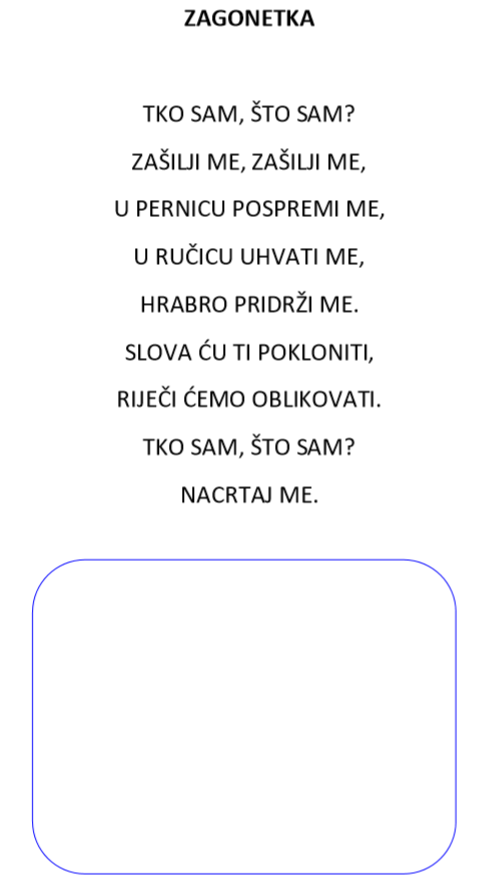 ZA ONE KOJI ŽELE VIŠE (NEOBAVEZNO)PRIRODA I DRUŠTVOŽIVA I NEŽIVA PRIRODA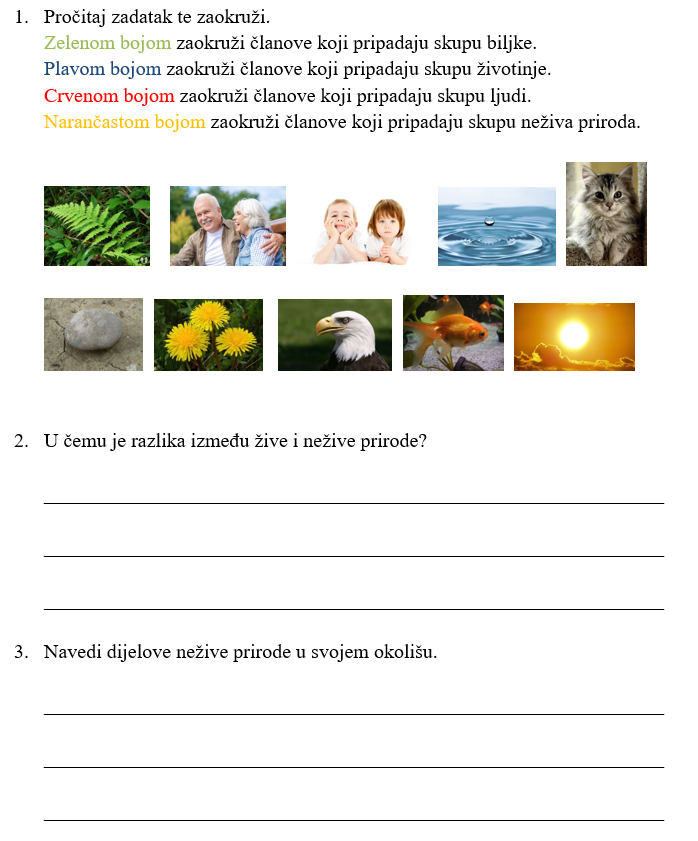 DRVOSTAKLOMETAL